Title of the presentation of My Work Title Author’s Name FAMILY-NAMEAffiliation (university, company), your@email.org AbstractDescribe the contents of your article in a maximum of 250 words.The finished articles should use this template, and have a minimum extension of 4 pages and a maximum extension of 13 pages (including the title and abstract page)Articles can be written in English, Spanish and Catalan. Los artículos pueden ser escritos en inglés, castellano o catalán, pero damos las normas en inglés.BiographyGive your biography with a maximum of 250 words.IntroductionMake a general introduction to the work or works you are presenting. It can describe the intention, the context of the company, the original idea, etc.Choreography and movement: from dancers to postproductionPlease make a separate section dedicated to the specific topic of the choreography/movement on screen, how you conceived the danced movement and the recording of it, and also the editing used for enhancing/modifying/creating the screen choreography.Fig.1 Scaffolding and camera position for the recording of Visiones de Santa Teresa de Avila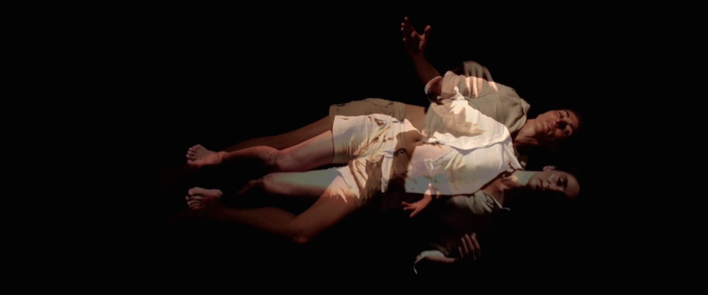 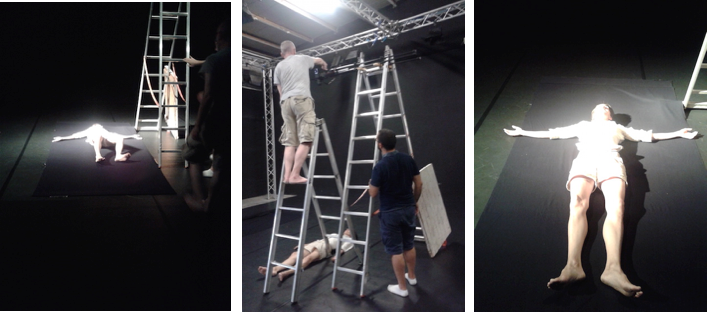 Fig.2 An example of superposition in Visiones de Santa Teresa de Avila Please include as many pictures as possible of your work and the creative process or making of as we can see in figure 1. All the images/figures must have a caption, and be Fig.3 An example of a full width image from a rehearsal with Lorenza di Calogero. 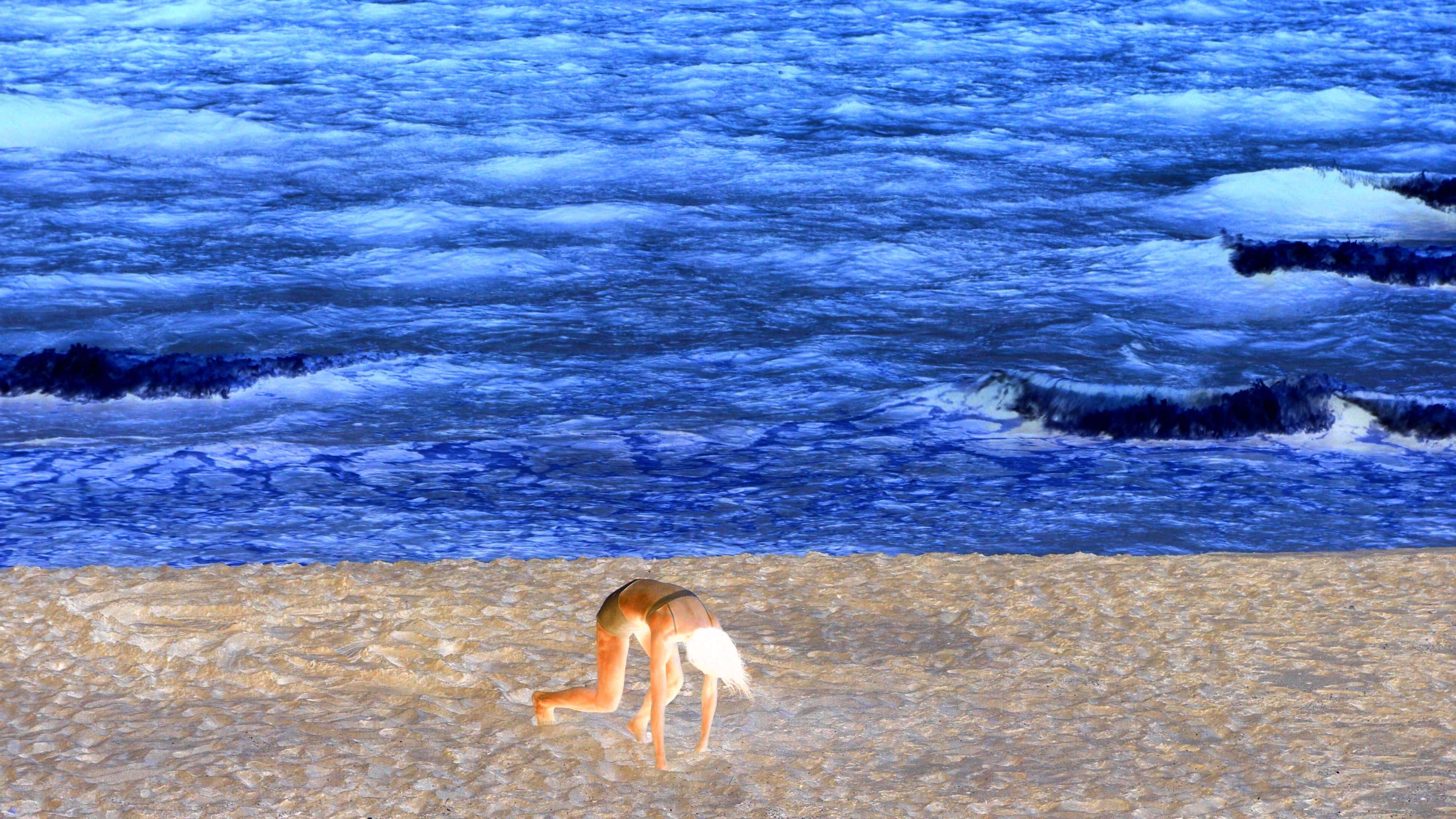 numbered as shown (Fig.1, Fig.2 …). All figures must be referenced in the text (as we can see in figure 2…).As it is your work, we would like to have interesting and meaningful pictures that illustrate your article. You can add images from works of other authors that you want to reference, as Spanish law allows citation of graphic materials for academic purposes.Other itemsPlease develop any idea or element of your screendance that is relevant.Sub-sectionsYou can introduce sections and subsections in your text. Please follow the paragraph styles in this document. Copy the sections and subsections, headings and figure captions as needed.Please introduce high quality pictures of your work, and if you see fit, you can use the full width of the paper as shown in figure 3.Citations and referencesCitation in the textWe will use the APA style unless we specify otherwise. All the written documents like books, articles, web pages, etc. are cited using the family name of the author followed by the year of publication (Martínez, 2007), and when citing a particular part of the text, the page number (Martínez, 2007, p. 27). For two up to 5 authors, the family names are separated by commas and an ampersand at the end (Wink & Killingsworth, 2011), (Herrera, Herrera-Viedma, Alonso, & Cabrerizo, 2009, p. 560). For more than six authors the first author is mentioned followed by et al. (Barber et al., 2008).ReferencesThere must be a references section with all the works cited in the text. References will be divided into bibliography and filmography, when you cite specific films or video-dance works.All the works are listed by first author’s family name, alphabetically.The videodance or screendance works will be also listed and referenced by director’s name. Please indicate the director’s name (Donen, 1951) and the choreographer’s (De Mey, 2009) when available, see the references below for example. Indicate the country, the title and the duration and if available, an online link for viewing.ConclusionsIndicate your conclusions.AcknowledgementsYou can thank here the institutions or persons that have made possible your work or article.ReferencesBibliographyArencibia-Jorge, R., Leydesdorff, L., Chinchilla-Rodríguez, Z., Rousseau, R., & Paris, S. W. (2009). Retrieval of very large numbers of items in the Web of Science: an exercise to develop accurate search strategies. El Profesional de la Información, 18(5), 529-533.Barber, E., Pisano, S., Romagnoli, S., Parsiale, V., De Pedro, G., & Gregui, C. (2008). Los catálogos en línea de acceso público del Mercosur disponibles en entorno web. Información, Cultura y Sociedad, (18), 37-55.Beall, J. (2011). Academic Library Databases and the Problem of Word-Sense Ambiguity. The Journal of Academic Librarianship, 37(1), 64-69. doi:10.1016/j.acalib.2010.10.008Herrera, F., Herrera-Viedma, E., Alonso, S., & Cabrerizo, F.J. (2009). Agregación de índices bibliométricos para evaluar la producción científica de los investigadores. El Profesional de la Información, 18(5), 559-561.Hull, D., Pettifer, S. R., & Kell, D. B. (2008). Defrosting the digital library: bibliographic tools for the next generation web. PLoS Computational Biology, 4(10), e1000204. doi:10.1371/journal.pcbi.1000204Martínez, R. (2007). Biblioteca Digital: conceptos, recursos y estándares. Buenos Aires: Alfagrama.Wink, D. M., & Killingsworth, E. K. (2011). Optimizing use of library technology. Nurse Educator, 36(2), 48-51.FilmographyAnderson, David (Direction) & Miller, Preston (Choreography) (2013). Enemy within [Screendance]. USA. 18m. https://www.youtube.com/watch?v=M3ZxD8kFh2UAlkan, Özgür Can (Direction) & Azazi, Ziya (Choreography) (2015). Circle [Screendance]. Turquía. 4m24. https://youtu.be/m097xBDsoeo De Mey, Thierry (Direction) & Keersmaeker, Anne Teresa (Choreography) (2009). Prélude à la mer. [Screendance]. Belgium. http://www.numeridanse.tv/en/video/352_prelude-a-la-mer Donen, Stanley (Direction) (1951). Royal Wedding (Bodas reales) [Motion Picture]. USA: MGM. 1h33m.